Образовательная программа «ТЕАТРОТЕКА»ДЛЯ ДЕТЕЙ 4-6 ЛЕТ 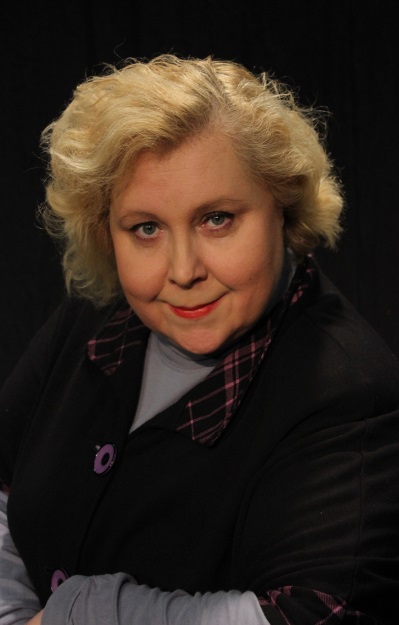 Педагог: Румянцева-Лобанова Ольга Константиновнавысшее образование, актриса театра и кино, режиссер-постановщик, сценарист, старший преподаватель  СПбГУ на кафедре театрального искусства.Режим занятий  - два раза в неделю, по 35 минутСтоимость – 2000 р. в месяц Образовательная программа « Театротека»  - это основы актерского мастерства, сценической речи, вокала для самых маленьких. 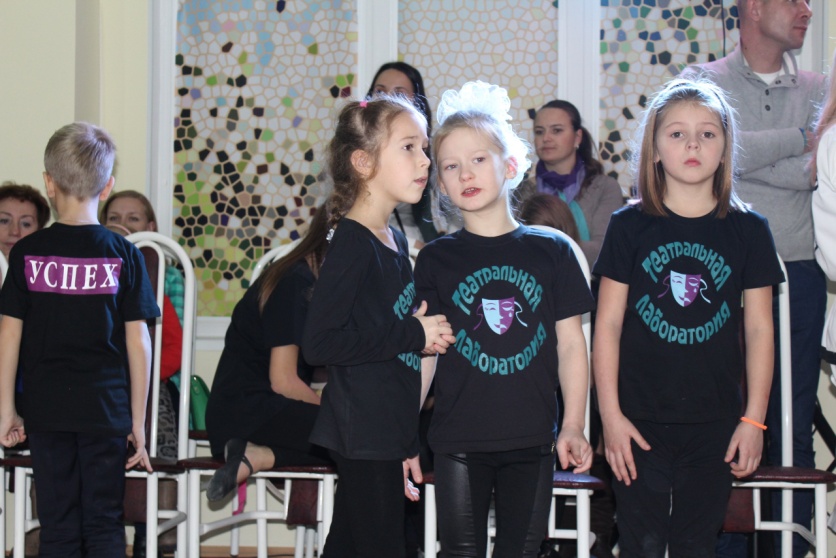 Занятия в театральной студии:Развивают  у ребенка первоначальный интерес к театральному искусству;Максимально раскрывают творческие возможности ребенка и его артистические способности;Развивают сферу чувств, соучастия, сопереживания;Активизируют  познавательные интересы детей;Учат детей свободно общаться.На занятиях развивается воображение, фантазия, речевое дыхание,  с помощью специальных дикционных упражнений исправляются дефекты произношения, формируется образное мышление,  тренируется память, внимание.